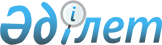 Об установлении ставок фиксированного суммарного налога с единицы объекта налогообложения
					
			Утративший силу
			
			
		
					Решение Сатпаевского городского маслихата Карагандинской области от 22 декабря 2006 года N 395. Зарегистрировано Управлением юстиции города Сатпаева Карагандинской области 27 декабря 2006 года за N 8-6-36. Утратило силу решением Сатпаевского городского маслихата Карагандинской области от 29 января 2009 года N 192      Сноска. Утратило силу решением Сатпаевского городского маслихата Карагандинской области от 29.01.2009 N 192.

      В соответствии с Кодексом Республики Казахстан от 12 июня 2001 года "О налогах и других обязательных платежах в бюджет" (Налоговый кодекс) и Законом Республики Казахстан от 23 января 2001 года "О местном государственном управлении в Республике Казахстан" городской маслихат РЕШИЛ:



      1. Установить размеры ставок фиксированного суммарного налога с единицы объекта налогообложения согласно приложению.



      2. Настоящее решение вводится в действие с 1 января 2007 года.      Председатель сессии                        В. Цой      Секретарь городского маслихата             М. Ковтун

Приложение

к решению ХXXV сессии

Сатпаевского городского маслихата

от 22 декабря 2006 года N 395      Сноска. Приложение с изменениями, внесенными решением Сатпаевского городского маслихата Карагандинской области от 23.01.2008 N 58 (порядок введения в действие см. в пункте 2). 

Размеры ставок фиксированного суммарного налога
					© 2012. РГП на ПХВ «Институт законодательства и правовой информации Республики Казахстан» Министерства юстиции Республики Казахстан
				N п/пНаименование объекта налогообложенияРазмер ставки

фиксированного

суммарного налога

на единицу объекта

налогообложения в год

(в месячных расчетных

показателях)7.Игровой автомат без денежного выигрыша, предназначенный для проведения игры с одним игроком228.Игровой автомат без денежного выигрыша, предназначенный для проведения игры с участием более одного игрока259.Персональный компьютер, используемый для проведения игры2210.Игровая дорожка23011.Карт4412.Бильярдный стол120